ПРАВИТЕЛЬСТВО РОССИЙСКОЙ ФЕДЕРАЦИИПОСТАНОВЛЕНИЕот 23 ноября 2019 г. N 1504ОБ УТВЕРЖДЕНИИ МЕТОДИЧЕСКИХ УКАЗАНИЙПО ОРГАНИЗАЦИИ ДЕЯТЕЛЬНОСТИ ПРИЮТОВ ДЛЯ ЖИВОТНЫХИ УСТАНОВЛЕНИЮ НОРМ СОДЕРЖАНИЯ ЖИВОТНЫХ В НИХВ соответствии с пунктом 7 части 1 статьи 5, пунктом 1 части 1 статьи 7 и частью 13 статьи 16 Федерального закона "Об ответственном обращении с животными и о внесении изменений в отдельные законодательные акты Российской Федерации" Правительство Российской Федерации постановляет:Утвердить прилагаемые методические указания по организации деятельности приютов для животных и установлению норм содержания животных в них.Председатель ПравительстваРоссийской ФедерацииД.МЕДВЕДЕВУтвержденыпостановлением ПравительстваРоссийской Федерацииот 23 ноября 2019 г. N 1504МЕТОДИЧЕСКИЕ УКАЗАНИЯПО ОРГАНИЗАЦИИ ДЕЯТЕЛЬНОСТИ ПРИЮТОВ ДЛЯ ЖИВОТНЫХИ УСТАНОВЛЕНИЮ НОРМ СОДЕРЖАНИЯ ЖИВОТНЫХ В НИХ1. Настоящий документ устанавливает указания по организации деятельности приютов для животных (далее - приюты) и установлению норм содержания животных в них, в соответствии с которыми органы государственной власти субъектов Российской Федерации утверждают правила организации деятельности приютов и установления норм содержания животных в них (далее - правила).2. В целях настоящего документа под приютами понимаются государственные или муниципальные учреждения, негосударственные коммерческие и некоммерческие организации, а также индивидуальные предприниматели, осуществляющие деятельность по содержанию животных, во владении или пользовании которых находятся отдельно расположенные и предназначенные для содержания животных здания, строения и сооружения. Под животными понимаются животные, которые не имеют владельцев или владельцы которых неизвестны, животные, от права собственности на которых владельцы отказались.3. Правила должны содержать следующие положения:а) необходимость соблюдения установленных статьями 9, 16 и 17 Федерального закона "Об ответственном обращении с животными и о внесении изменений в отдельные законодательные акты Российской Федерации" (далее - Федеральный закон) требований к осуществлению деятельности по обращению с животными;б) требования к размещению приюта и обустройству помещений, используемых для приема животных, их временного и постоянного содержания, требования к температурно-влажностному режиму, освещенности и вентиляции помещений приюта, а также к их водоснабжению и водоотведению;в) требования к обустройству ветеринарного пункта и карантинного помещения и помещения, предназначенного для лечения животных в условиях стационара;г) порядок поступления животных в приют;д) проведение осмотра животных, их карантинирование и оказание им ветеринарной помощи в соответствии с ветеринарным законодательством Российской Федерации;е) маркирование животных, которые не имеют владельцев или владельцы которых неизвестны (далее - животные без владельцев), неснимаемыми или несмываемыми метками;ж) стерилизация животных без владельцев и их вакцинация против бешенства и иных заболеваний, опасных для человека и животных, и осуществление иных профилактических ветеринарных мероприятий;з) умерщвление животных в случаях, установленных частью 11 статьи 16 Федерального закона;и) осуществление мероприятий по кормлению, поению, выгулу животных и уходу за ними, а также мероприятий по уборке, дезинфекции, дезинсекции и дератизации помещений приюта;к) осуществление обращения с биологическими отходами в соответствии с законодательством Российской Федерации;л) ведение документального учета поступления в приюты и выбытия из приютов животных и хранение соответствующих учетных сведений на бумажных носителях и (или) в форме электронных документов;м) содержание животных без владельцев до наступления их естественной смерти, возврат животных без владельцев на прежние места обитания, передача животных без владельцев новым владельцам;н) возвращение владельцам животных, имеющих на ошейниках или иных предметах сведения о владельцах, и обеспечение владельцам потерявшихся животных или лицам, уполномоченным владельцами таких животных, возможности поиска животных путем осмотра содержащихся в приютах животных без владельцев;о) размещение в информационно-телекоммуникационной сети "Интернет" в соответствии с частями 9 и 10 статьи 16 Федерального закона сведений о находящихся в приютах животных без владельцев;п) порядок посещения приютов добровольцами (волонтерами) и владельцами животных в целях поиска потерявшихся животных;р) предоставление животных по месту их содержания по требованию должностных лиц органов государственного надзора в области обращения с животными при проведении ими проверок.4. Положения, указанные в пункте 3 настоящего документа, устанавливаются с учетом видов, пород, пола и возраста животных, их агрессивности в отношении других животных, а также необходимости обеспечения безопасности сотрудников приютов, волонтеров и иных лиц, имеющих право в соответствии с Федеральным законом посещать приюты.Требования, указанные в подпунктах "б" и "г" пункта 3 настоящего документа, определяются с учетом инфраструктурной обеспеченности субъектов Российской Федерации, а также региональных географических и климатических особенностей.5. В целях создания надлежащих условий для содержания в приютах животных с учетом видов, пород, пола и возраста животных, их агрессивности в отношении других животных, а также необходимости обеспечения безопасности сотрудников приютов, волонтеров и иных лиц, имеющих право в соответствии с Федеральным законом посещать приюты, в правилах устанавливаются:а) предельное количество содержащихся в приютах животных (в том числе в тех случаях, когда приюты специализируются на содержании в них животных разных видов);б) размеры вольеров, клеток, будок и иных сооружений (исходя из видов, количества и размеров содержащихся в них животных) и требования к их обустройству;в) требования к размерам и обустройству входов в предназначенные для содержания животных помещения приюта и проходов между вольерами, клетками, будками и иными сооружениями.6. В правила могут включаться положения о временном содержании (размещении) домашних животных, указанных в пункте 4 статьи 3 Федерального закона, по соглашению с их владельцами, а также о деятельности по оказанию платных ветеринарных и иных услуг, связанных с содержанием домашних животных.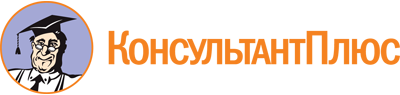 Постановление Правительства РФ от 23.11.2019 N 1504
"Об утверждении методических указаний по организации деятельности приютов для животных и установлению норм содержания животных в них"Документ предоставлен КонсультантПлюс

www.consultant.ru

Дата сохранения: 11.01.2023
 